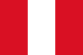 3.1.9. CONSTITUCIÓN POLÍTICA DEL PERUArtículo 2°.- Toda persona tiene derecho:2. A la igualdad ante la ley. Nadie debe ser discriminado por motivo de origen, raza, sexo, idioma, religión, opinión, condición económica o de cualquiera otra índole.